ПРОТОКОЛ № _____Доп. Вр.                    в пользу                                           Серия 11-метровых                    в пользу                                            Подпись судьи : _____________________ /_________________________ /ПредупрежденияУдаленияПредставитель принимающей команды: ______________________ / _____________________ Представитель команды гостей: _____________________ / _________________________ Замечания по проведению игры ______________________________________________________________________________________________________________________________________________________________________________________________________________________________________________________________________________________________________________________________________________________________________________________________________________________________________________________________________________________________________________________________Травматические случаи (минута, команда, фамилия, имя, номер, характер повреждения, причины, предварительный диагноз, оказанная помощь): _________________________________________________________________________________________________________________________________________________________________________________________________________________________________________________________________________________________________________________________________________________________________________________________________________________________________________Подпись судьи:   _____________________ / _________________________Представитель команды: ______    __________________  подпись: ___________________    (Фамилия, И.О.)Представитель команды: _________    _____________ __ подпись: ______________________                                                             (Фамилия, И.О.)Лист травматических случаевТравматические случаи (минута, команда, фамилия, имя, номер, характер повреждения, причины, предварительный диагноз, оказанная помощь)_______________________________________________________________________________________________________________________________________________________________________________________________________________________________________________________________________________________________________________________________________________________________________________________________________________________________________________________________________________________________________________________________________________________________________________________________________________________________________________________________________________________________________________________________________________________________________________________________________________________________________________________________________________________________________________________________________________________________________________________________________________________________________________________________________________________________________________________________________________________________________________________________________________________________________________________________________________________________________________________________________________________________________________________________________________________________________________________________________________________________________________Подпись судьи : _________________________ /________________________/ 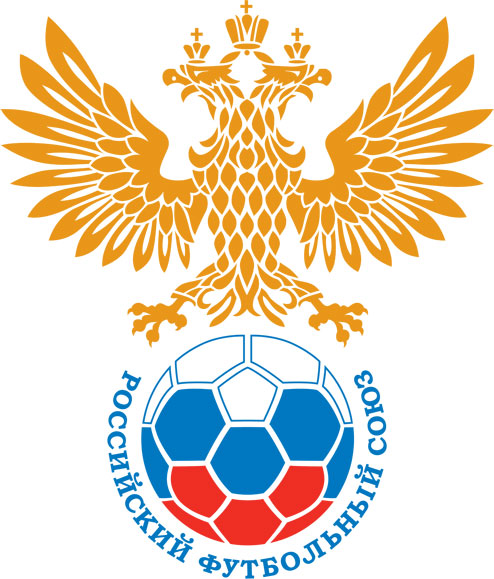 РОССИЙСКИЙ ФУТБОЛЬНЫЙ СОЮЗМАОО СФФ «Центр»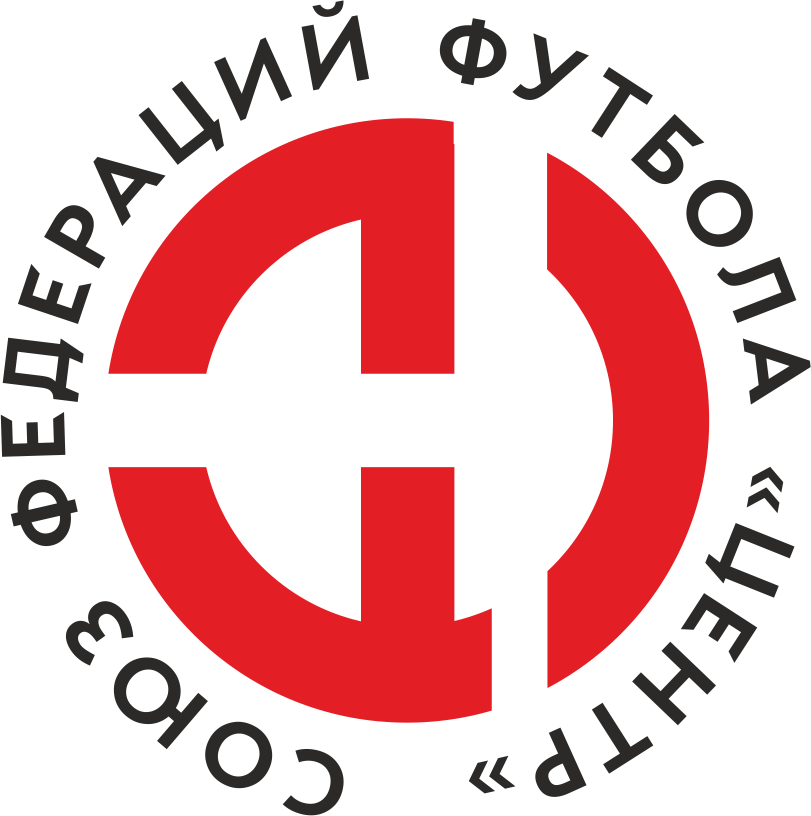    Первенство России по футболу среди команд III дивизиона, зона «Центр» _____ финала Кубка России по футболу среди команд III дивизиона, зона «Центр»Дата:26 октября 2019Факел-М (Воронеж)Факел-М (Воронеж)Факел-М (Воронеж)Факел-М (Воронеж)Спартак (Россошь)Спартак (Россошь)команда хозяевкоманда хозяевкоманда хозяевкоманда хозяевкоманда гостейкоманда гостейНачало:14:00Освещение:евстественноеевстественноеКоличество зрителей:150Результат:3:1в пользуФакел-М (Воронеж)1 тайм:2:0в пользув пользу Факел-М (Воронеж)Судья:Косматых Сергей  (Воронеж)кат.1 помощник:Клюев Артем (Воронеж)кат.2 помощник:Квасов Иван (Рязань)кат.Резервный судья:Резервный судья:Захаренко Иван кат.Инспектор:Ковалев Алексей Борисович (Тамбов)Ковалев Алексей Борисович (Тамбов)Ковалев Алексей Борисович (Тамбов)Ковалев Алексей Борисович (Тамбов)Делегат:СчетИмя, фамилияКомандаМинута, на которой забит мячМинута, на которой забит мячМинута, на которой забит мячСчетИмя, фамилияКомандаС игрыС 11 метровАвтогол1:0Дмитрий НеплюевФакел-М (Воронеж)52:0Дмитрий МешковФакел-М (Воронеж)443:0Денис КрюковФакел-М (Воронеж)633:1Давид АлексеевСпартак (Россошь)88Мин                 Имя, фамилия                          КомандаОснованиеРОССИЙСКИЙ ФУТБОЛЬНЫЙ СОЮЗМАОО СФФ «Центр»РОССИЙСКИЙ ФУТБОЛЬНЫЙ СОЮЗМАОО СФФ «Центр»РОССИЙСКИЙ ФУТБОЛЬНЫЙ СОЮЗМАОО СФФ «Центр»РОССИЙСКИЙ ФУТБОЛЬНЫЙ СОЮЗМАОО СФФ «Центр»РОССИЙСКИЙ ФУТБОЛЬНЫЙ СОЮЗМАОО СФФ «Центр»РОССИЙСКИЙ ФУТБОЛЬНЫЙ СОЮЗМАОО СФФ «Центр»Приложение к протоколу №Приложение к протоколу №Приложение к протоколу №Приложение к протоколу №Дата:26 октября 201926 октября 201926 октября 201926 октября 201926 октября 2019Команда:Команда:Факел-М (Воронеж)Факел-М (Воронеж)Факел-М (Воронеж)Факел-М (Воронеж)Факел-М (Воронеж)Факел-М (Воронеж)Игроки основного составаИгроки основного составаЦвет футболок: белые       Цвет гетр: белыеЦвет футболок: белые       Цвет гетр: белыеЦвет футболок: белые       Цвет гетр: белыеЦвет футболок: белые       Цвет гетр: белыеНЛ – нелюбительНЛОВ – нелюбитель,ограничение возраста НЛ – нелюбительНЛОВ – нелюбитель,ограничение возраста Номер игрокаЗаполняется печатными буквамиЗаполняется печатными буквамиЗаполняется печатными буквамиНЛ – нелюбительНЛОВ – нелюбитель,ограничение возраста НЛ – нелюбительНЛОВ – нелюбитель,ограничение возраста Номер игрокаИмя, фамилияИмя, фамилияИмя, фамилия16Дмитрий Кортнев Дмитрий Кортнев Дмитрий Кортнев 2Даниил Неплюев Даниил Неплюев Даниил Неплюев 21Павел Бабенков Павел Бабенков Павел Бабенков 5Сергей Пахолков Сергей Пахолков Сергей Пахолков 10Илья Корольков Илья Корольков Илья Корольков 4Андрей Крюков Андрей Крюков Андрей Крюков 7Владислав Турукин Владислав Турукин Владислав Турукин 11Дмитрий Неплюев Дмитрий Неплюев Дмитрий Неплюев 6Денис Шепилов Денис Шепилов Денис Шепилов 17Дмитрий Мешков Дмитрий Мешков Дмитрий Мешков 20Денис Крюков (к)Денис Крюков (к)Денис Крюков (к)Запасные игроки Запасные игроки Запасные игроки Запасные игроки Запасные игроки Запасные игроки 1Дмитрий ДедовичДмитрий ДедовичДмитрий Дедович8Николай КрасовНиколай КрасовНиколай Красов15Алексей РипинскийАлексей РипинскийАлексей Рипинский14Денис МоскальченкоДенис МоскальченкоДенис Москальченко18Александр СтыцкоАлександр СтыцкоАлександр Стыцко9Никита ПисанкинНикита ПисанкинНикита Писанкин19Сергей АсламовСергей АсламовСергей Асламов3Илья ШирокихИлья ШирокихИлья ШирокихТренерский состав и персонал Тренерский состав и персонал Фамилия, имя, отчествоФамилия, имя, отчествоДолжностьДолжностьТренерский состав и персонал Тренерский состав и персонал 1Антон Сергеевич СавченкоТренер по работе с вратарямиТренер по работе с вратарямиТренерский состав и персонал Тренерский состав и персонал 2Павел Егорович ПечкуровВрачВрач34567ЗаменаЗаменаВместоВместоВместоВышелВышелВышелВышелМинМинСудья: _________________________Судья: _________________________Судья: _________________________11Денис ШепиловДенис ШепиловДенис ШепиловНиколай КрасовНиколай КрасовНиколай КрасовНиколай Красов727222Дмитрий МешковДмитрий МешковДмитрий МешковНикита ПисанкинНикита ПисанкинНикита ПисанкинНикита Писанкин7979Подпись Судьи: _________________Подпись Судьи: _________________Подпись Судьи: _________________33Дмитрий НеплюевДмитрий НеплюевДмитрий НеплюевАлексей РипинскийАлексей РипинскийАлексей РипинскийАлексей Рипинский8383Подпись Судьи: _________________Подпись Судьи: _________________Подпись Судьи: _________________44Дмитрий КортневДмитрий КортневДмитрий КортневДмитрий ДедовичДмитрий ДедовичДмитрий ДедовичДмитрий Дедович878755Илья КорольковИлья КорольковИлья КорольковАлександр СтыцкоАлександр СтыцкоАлександр СтыцкоАлександр Стыцко90+90+6677        РОССИЙСКИЙ ФУТБОЛЬНЫЙ СОЮЗМАОО СФФ «Центр»        РОССИЙСКИЙ ФУТБОЛЬНЫЙ СОЮЗМАОО СФФ «Центр»        РОССИЙСКИЙ ФУТБОЛЬНЫЙ СОЮЗМАОО СФФ «Центр»        РОССИЙСКИЙ ФУТБОЛЬНЫЙ СОЮЗМАОО СФФ «Центр»        РОССИЙСКИЙ ФУТБОЛЬНЫЙ СОЮЗМАОО СФФ «Центр»        РОССИЙСКИЙ ФУТБОЛЬНЫЙ СОЮЗМАОО СФФ «Центр»        РОССИЙСКИЙ ФУТБОЛЬНЫЙ СОЮЗМАОО СФФ «Центр»        РОССИЙСКИЙ ФУТБОЛЬНЫЙ СОЮЗМАОО СФФ «Центр»        РОССИЙСКИЙ ФУТБОЛЬНЫЙ СОЮЗМАОО СФФ «Центр»Приложение к протоколу №Приложение к протоколу №Приложение к протоколу №Приложение к протоколу №Приложение к протоколу №Приложение к протоколу №Дата:Дата:26 октября 201926 октября 201926 октября 201926 октября 201926 октября 201926 октября 2019Команда:Команда:Команда:Спартак (Россошь)Спартак (Россошь)Спартак (Россошь)Спартак (Россошь)Спартак (Россошь)Спартак (Россошь)Спартак (Россошь)Спартак (Россошь)Спартак (Россошь)Игроки основного составаИгроки основного составаЦвет футболок: красные   Цвет гетр:  красныеЦвет футболок: красные   Цвет гетр:  красныеЦвет футболок: красные   Цвет гетр:  красныеЦвет футболок: красные   Цвет гетр:  красныеНЛ – нелюбительНЛОВ – нелюбитель,ограничение возрастаНЛ – нелюбительНЛОВ – нелюбитель,ограничение возрастаНомер игрокаЗаполняется печатными буквамиЗаполняется печатными буквамиЗаполняется печатными буквамиНЛ – нелюбительНЛОВ – нелюбитель,ограничение возрастаНЛ – нелюбительНЛОВ – нелюбитель,ограничение возрастаНомер игрокаИмя, фамилияИмя, фамилияИмя, фамилия34Николай Дубровин (к)Николай Дубровин (к)Николай Дубровин (к)14Александр Беляев Александр Беляев Александр Беляев 22Вадим Карлащук Вадим Карлащук Вадим Карлащук 3Валерий Шумский Валерий Шумский Валерий Шумский 2Алексей Серпокрылов Алексей Серпокрылов Алексей Серпокрылов 11Александр Царенко Александр Царенко Александр Царенко 20Давид Алексеев Давид Алексеев Давид Алексеев 10Дмитрий Гладких Дмитрий Гладких Дмитрий Гладких 7Ярослав Плевако Ярослав Плевако Ярослав Плевако 12Яромир Кольчугин Яромир Кольчугин Яромир Кольчугин 9Максим Ляшенко Максим Ляшенко Максим Ляшенко Запасные игроки Запасные игроки Запасные игроки Запасные игроки Запасные игроки Запасные игроки 4Кирилл Коновалов Кирилл Коновалов Кирилл Коновалов 21Андрей КунаховАндрей КунаховАндрей Кунахов15Никита ЦимбалистНикита ЦимбалистНикита Цимбалист5Артем ЗацепинАртем ЗацепинАртем Зацепин18Кирилл ЗаикаКирилл ЗаикаКирилл Заика19Андрей КоваленкоАндрей КоваленкоАндрей Коваленко13Владислав ЛяпинВладислав ЛяпинВладислав ЛяпинТренерский состав и персонал Тренерский состав и персонал Фамилия, имя, отчествоФамилия, имя, отчествоДолжностьДолжностьТренерский состав и персонал Тренерский состав и персонал 1Антон Владимирович ШипиловТренерТренерТренерский состав и персонал Тренерский состав и персонал 234567Замена Замена ВместоВместоВышелМинСудья : ______________________Судья : ______________________11Вадим КарлащукВадим КарлащукАндрей Кунахов5722Дмитрий ГладкихДмитрий ГладкихКирилл Коновалов 68Подпись Судьи : ______________Подпись Судьи : ______________Подпись Судьи : ______________33Яромир КольчугинЯромир КольчугинКирилл Заика85Подпись Судьи : ______________Подпись Судьи : ______________Подпись Судьи : ______________44556677        РОССИЙСКИЙ ФУТБОЛЬНЫЙ СОЮЗМАОО СФФ «Центр»        РОССИЙСКИЙ ФУТБОЛЬНЫЙ СОЮЗМАОО СФФ «Центр»        РОССИЙСКИЙ ФУТБОЛЬНЫЙ СОЮЗМАОО СФФ «Центр»        РОССИЙСКИЙ ФУТБОЛЬНЫЙ СОЮЗМАОО СФФ «Центр»   Первенство России по футболу среди футбольных команд III дивизиона, зона «Центр» _____ финала Кубка России по футболу среди футбольных команд III дивизиона, зона «Центр»       Приложение к протоколу №Дата:26 октября 2019Факел-М (Воронеж)Спартак (Россошь)команда хозяевкоманда гостей